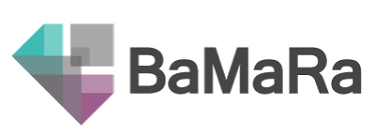 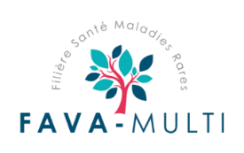 Listes des maladies et codes Orpha Listes des maladies et codes Orpha Listes des maladies et codes Orpha 68419(Groupe de pathologie) Anomalie vasculaire ou angiome :211277(Groupe de pathologies) Malformation vasculaire complexe avec anomalies associées :2346(Groupe de pathologies) Syndrome angio-ostéo-hypertrophique :90308Syndrome de Klippel-Trénaunay90307Syndrome de Parkes Weber140944 Syndrome CLOVES163634 Syndrome de Maffucci 744Syndrome de Protée 137608Syndrome d'hypertrophie segmentaire-lipomatose-malformation artérioveineuse-naevus épidermique (Synonyme : Syndrome SOLAMEN)211237(Groupe de Pathologies) Tumeur vasculaire rare :210589Hémangiome infantile de localisation rare :137935Angiome laryngotrachéal140436Malformation veineuse osseuse primaire211252(Groupe de pathologies) Malformation veineuse rare :2451Malformation veineuse cutanéomuqueuse multiple83454Malformation glomuveineuse1059Angiomatose cutanée et digestive (Synonyme : Syndrome de Bean)211247(Groupe de pathologies) Malformation capillaire rare :137667Malformation capillaire-malformation artérioveineuse458830(Groupe de pathologies) Malformation capillaire rare avec anomalies associées :3205Syndrome de Sturge-Weber137667Malformation capillaire-malformation artérioveineuse (CM-AVM)211266(Groupe de pathologies)  Malformation artérioveineuse rare :156230(Groupe de pathologies)  Malformation artérioveineuse faciale :141168Malformation artérioveineuse frontonasale 141174	Malformation artérioveineuse mandibulaire 141171Malformation artérioveineuse du maxillaire 2415(Groupe de pathologies)   Malformation lymphatique rare :458833(Groupe de pathologies)   Malformation lymphatique kystique :458792Malformation lymphatique kystique mixte79489Malformation lymphatique macrokystique79490Malformation lymphatique microkystique